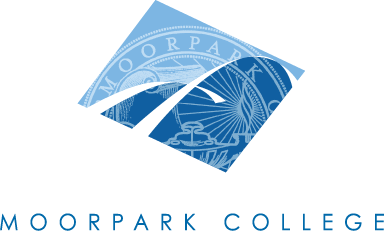 Technical Review Curriculum Sub-CommitteeNOTESJanuary 19, 20121:00 – 4:00 pm – A-138Courses to be reviewed:Inactivations				DeletionsAdjourn at ___4:15___p.m.PositionNamePresentCo-ChairMary ReesCo-ChairLori BennettCurriculum SpecialistGlenela RajpaulLinda SandersInstructional Data SpecialistLaDonna RighettiArticulationLetrisha MaiLibrary ResourcesMary LaBargeTR RepsLydia EtmanJanice FeingoldBeth MegillPresentersDiane ScrafanoPresentersSydney SimsJerry MansfieldSvetlana KasalovicJulius SokenuTim SamoffChristine AguileraTIMECOURSE IDNOTES1:00CS M10BL5Technical:  DE (Originator: Martin Chetlin) Minor edits1:15ENGL M02L5Update: (Originator: Diane Scrofano) Question regarding parallel course (ESL)1:30ENGL M72Update: DE (Originator: Jerry Mansfield) Curriculum rep to discuss with Department1:45ENGL M80L5Update: (Originator: Jerry Mansfield) Question regarding prerequisite justification2:00POLS M80 L5Technical: (Originator: Lee Ballestero) Question regarding prerequisite justificationMM M10L5Update: DE (Originator: Svetlana Kasalovic)MM M20L5Substantial: DE (Originator: Tim Samoff) Minor changes Check parallel courses for colleges listed on transfer listMM M30L5Substantial: DE (Originator: Tim Samoff) Need another CSU parallel course from transfer list2:15MM M40L5Update: DE (Originator: Svetlana Kasalovic) Question regarding description, moving “3ds Max” to  other catalog information2:30MM M70L5Substantial: DE (Originator: Tim Samoff) Review course description, add more typical assignments?2:45MM M80L5Update: (Originator: Svetlana Kasalovic) Question regarding prerequisite justification3:00Graphic Design-ASNot reviewedProgram Modification3:15Graphic Design-Certificate Not reviewedProgram Modification3:30Multimedia-ASNot reviewedProgram Modification3:45Multimedia-CertificateNot reviewedProgram Modification